鄂尔多斯市二孩、三孩家庭育儿补贴对象申报表申请类型：二孩  三孩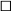 男方基本情况男方基本情况男方基本情况男方基本情况男方基本情况男方基本情况男方基本情况男方基本情况女方基本情况女方基本情况女方基本情况女方基本情况女方基本情况姓名民族民族姓名民族联系电话出生日期出生日期联系电话出生日期身份证号身份证号户籍所在地地址户籍所在地地址现居住地地址现居住地 地址夫妻婚姻 状况双方初婚   男再婚女初婚   复婚  男初婚女再婚   双方再婚丧偶   离异  其他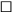 双方初婚   男再婚女初婚   复婚  男初婚女再婚   双方再婚丧偶   离异  其他双方初婚   男再婚女初婚   复婚  男初婚女再婚   双方再婚丧偶   离异  其他双方初婚   男再婚女初婚   复婚  男初婚女再婚   双方再婚丧偶   离异  其他双方初婚   男再婚女初婚   复婚  男初婚女再婚   双方再婚丧偶   离异  其他双方初婚   男再婚女初婚   复婚  男初婚女再婚   双方再婚丧偶   离异  其他双方初婚   男再婚女初婚   复婚  男初婚女再婚   双方再婚丧偶   离异  其他双方初婚   男再婚女初婚   复婚  男初婚女再婚   双方再婚丧偶   离异  其他双方初婚   男再婚女初婚   复婚  男初婚女再婚   双方再婚丧偶   离异  其他双方初婚   男再婚女初婚   复婚  男初婚女再婚   双方再婚丧偶   离异  其他双方初婚   男再婚女初婚   复婚  男初婚女再婚   双方再婚丧偶   离异  其他双方初婚   男再婚女初婚   复婚  男初婚女再婚   双方再婚丧偶   离异  其他结婚日期年   月  日年   月  日年   月  日年   月  日年   月  日年   月  日年   月  日年   月  日年   月  日年   月  日年   月  日年   月  日结婚证号生育登记编号出生医学 证编号夫妻共同生育子女情况(不含收养的子女)孩次姓名姓名性别性别出生日期出生日期出生日期身份证号身份证号身份证号身份证号夫妻共同生育子女情况(不含收养的子女)夫妻共同生育子女情况(不含收养的子女)夫妻共同生育子女情况(不含收养的子女)夫妻共同生育子女情况(不含收养的子女)资金发放银行账号姓名姓名开户行我们承诺以上情况及提供的相关材料真实准确。如有不实，愿意承担相应法律责任和后果。 承诺人(签名、盖指纹) 女方：                      男方：年     月     日我们承诺以上情况及提供的相关材料真实准确。如有不实，愿意承担相应法律责任和后果。 承诺人(签名、盖指纹) 女方：                      男方：年     月     日我们承诺以上情况及提供的相关材料真实准确。如有不实，愿意承担相应法律责任和后果。 承诺人(签名、盖指纹) 女方：                      男方：年     月     日我们承诺以上情况及提供的相关材料真实准确。如有不实，愿意承担相应法律责任和后果。 承诺人(签名、盖指纹) 女方：                      男方：年     月     日我们承诺以上情况及提供的相关材料真实准确。如有不实，愿意承担相应法律责任和后果。 承诺人(签名、盖指纹) 女方：                      男方：年     月     日我们承诺以上情况及提供的相关材料真实准确。如有不实，愿意承担相应法律责任和后果。 承诺人(签名、盖指纹) 女方：                      男方：年     月     日我们承诺以上情况及提供的相关材料真实准确。如有不实，愿意承担相应法律责任和后果。 承诺人(签名、盖指纹) 女方：                      男方：年     月     日我们承诺以上情况及提供的相关材料真实准确。如有不实，愿意承担相应法律责任和后果。 承诺人(签名、盖指纹) 女方：                      男方：年     月     日我们承诺以上情况及提供的相关材料真实准确。如有不实，愿意承担相应法律责任和后果。 承诺人(签名、盖指纹) 女方：                      男方：年     月     日我们承诺以上情况及提供的相关材料真实准确。如有不实，愿意承担相应法律责任和后果。 承诺人(签名、盖指纹) 女方：                      男方：年     月     日我们承诺以上情况及提供的相关材料真实准确。如有不实，愿意承担相应法律责任和后果。 承诺人(签名、盖指纹) 女方：                      男方：年     月     日我们承诺以上情况及提供的相关材料真实准确。如有不实，愿意承担相应法律责任和后果。 承诺人(签名、盖指纹) 女方：                      男方：年     月     日我们承诺以上情况及提供的相关材料真实准确。如有不实，愿意承担相应法律责任和后果。 承诺人(签名、盖指纹) 女方：                      男方：年     月     日村(居) 委会初审意见：(单位盖章)经办人：审核日期：            年     月   日村(居) 委会初审意见：(单位盖章)经办人：审核日期：            年     月   日村(居) 委会初审意见：(单位盖章)经办人：审核日期：            年     月   日村(居) 委会初审意见：(单位盖章)经办人：审核日期：            年     月   日村(居) 委会初审意见：(单位盖章)经办人：审核日期：            年     月   日村(居) 委会初审意见：(单位盖章)经办人：审核日期：            年     月   日村(居) 委会初审意见：(单位盖章)经办人：审核日期：            年     月   日乡镇(街道)复核意见：(单位盖章)经办人：审核日期：            年     月   日乡镇(街道)复核意见：(单位盖章)经办人：审核日期：            年     月   日乡镇(街道)复核意见：(单位盖章)经办人：审核日期：            年     月   日乡镇(街道)复核意见：(单位盖章)经办人：审核日期：            年     月   日乡镇(街道)复核意见：(单位盖章)经办人：审核日期：            年     月   日乡镇(街道)复核意见：(单位盖章)经办人：审核日期：            年     月   日旗县区卫生健康部门审核意见：(单位盖章)经办人：       审核日期：             年      月       日旗县区卫生健康部门审核意见：(单位盖章)经办人：       审核日期：             年      月       日旗县区卫生健康部门审核意见：(单位盖章)经办人：       审核日期：             年      月       日旗县区卫生健康部门审核意见：(单位盖章)经办人：       审核日期：             年      月       日旗县区卫生健康部门审核意见：(单位盖章)经办人：       审核日期：             年      月       日旗县区卫生健康部门审核意见：(单位盖章)经办人：       审核日期：             年      月       日旗县区卫生健康部门审核意见：(单位盖章)经办人：       审核日期：             年      月       日旗县区卫生健康部门审核意见：(单位盖章)经办人：       审核日期：             年      月       日旗县区卫生健康部门审核意见：(单位盖章)经办人：       审核日期：             年      月       日旗县区卫生健康部门审核意见：(单位盖章)经办人：       审核日期：             年      月       日旗县区卫生健康部门审核意见：(单位盖章)经办人：       审核日期：             年      月       日旗县区卫生健康部门审核意见：(单位盖章)经办人：       审核日期：             年      月       日旗县区卫生健康部门审核意见：(单位盖章)经办人：       审核日期：             年      月       日